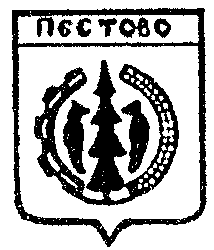 Российская ФедерацияНовгородская областьПестовский районАДМИНИСТРАЦИЯ  ПЕСТОВСКОГО СЕЛЬСКОГО ПОСЕЛЕНИЯПОСТАНОВЛЕНИЕот 08.10.2015  № 143д.Русское ПестовоО внесении  изменений  в  муници-пальную программу   Пестовского  сельского поселения   «Совершен-ствование   и   развитие   местного самоуправления    в     Пестовском сельском поселении на  2015-2019  годы», утвержденную постановле-нием администрации Пестовского сельского поселения от 31.10.2014 № 141Руководствуясь действующим законодательством Российской Федерации, на основании решения Совета депутатов Пестовского сельского поселения от 25.12.2014 № 183 «Об утверждении бюджета Пестовского сельского  поселения на 2015 год  и  на плановый   период   2016 - 2017   годов», Устава Пестовского сельского поселения, постановления Администрации поселения  от 16.05.2014 № 51 «Об утверждении Порядка принятия решений о разработке муниципальных программ Администрации Пестовского сельского поселения, их формирования и реализации», в целях  повышения эффективности в сфере управления финан-сами, обеспечения долгосрочной сбалансированности  и  устойчивости бюджета Пестовского сельского поселенияПОСТАНОВЛЯЮ:         1.Внести в муниципальную программу Пестовского сельского поселения «Совершенствование и развитие местного самоуправления в Пестовском сельском поселении на 2015-2019 годы» (далее – Программа), утвержденную постановлением администрации Пестовского сельского поселения от 31.10.2014 № 141 «Об утверждении муниципальной программы Пестовского сельского поселения «Совершенствование и развитие местного самоуправления в Пестовском сельском поселении на 2015-2019 годы» следующие изменения:	1.1. В Паспорте программы пункт 11 «Объемы и источники финансиро-вания муниципальной программы в целом и по годам реализации (тыс. рублей)» изложить в следующей редакции:«11. Объемы и источники финансирования муниципальной программы в целом и по годам реализации (тыс. рублей):1.2.В раздел Мероприятия муниципальной Программы «Совершенствова-ние и развитие местного самоуправления в Пестовском сельском поселении на 2015-2019 годы» изложить в следующей редакции:«Мероприятия муниципальной Программы «Совершенствование и развитие местного самоуправления в Пестовском сельском поселении на 2015-2019 годы»2.Конторль за исполнением настоящего постановления оставляю за собой.    3.Опубликовать постановление в муниципальной газете «Информационный вестник Пестовского сельского поселения».Главасельского поселения 								 О.А.ДмитриеваГодИсточник финансированияИсточник финансированияИсточник финансированияИсточник финансированияИсточник финансированияГодБюджет сельского поселенияОбластной бюджетБюджет муниципального районаФедеральный средствавсего20152739,057-0,081,62820,65720162401,3-0,092,12493,420172636,2-0,088,02724,220182908,08,00,085,03001,020193013,010,00,085,03108,0Всего:13697,55718,000,0431,714147,257№п\пНаименование мероприятияИсполни-тельме-роприятияСрок реали-зацииИсточник финанси-рованияОбъем финансирования по годам (в тыс.руб.)Объем финансирования по годам (в тыс.руб.)Объем финансирования по годам (в тыс.руб.)Объем финансирования по годам (в тыс.руб.)Объем финансирования по годам (в тыс.руб.)№п\пНаименование мероприятияИсполни-тельме-роприятияСрок реали-зацииИсточник финанси-рования201520162017201820191234678910111.Организация материально-тех-нического   и   хозяйственного обеспечения деятельности  ад-министрации Пестовского сель-ского поселенияАдми-нистрация сельского поселения2015-2019Бюджет поселения2630,5572357,92587,7279728972.Организация профессионально-го образования и  дополнитель-ного  профессионального обра-зования выборных должностных лиц, служащих и  муниципаль-ных   служащих   Новгородской области на 2014-2016 годыАдми-нистрация сельского поселения2015-2019Областной Бюджет60,0--8103Переподготовка и повышение квалификации кадров (софинан-сирование)Адми-нистрация сельского поселения2015-2019Бюджетпоселения---334.Разработка системы мониторин-га потребностей подготовки кад-ров для муниципальной службы администрации Пестовского сельского поселенияАдми-нистрация сельского поселения2015-2019------5.Определение   потребности   в профессиональной переподго-товке и повышении квалифика-ции муниципальных служащих администрации Пестовского сельского поселенияАдми-нистрация сельского поселения2015-2019------6.Совершенствование работы по формированию  кадрового  ре-зерва для замещения должнос-тей муниципальной службы ад-министрации Пестовского сель-ского поселенияАдми-нистрация сельского поселения2015-2019------7Создание эффективной системы подбора и расстановки кадров в администрации       Пестовского сельского поселения с использо-ванием  современных  конкурс-ных процедурАдми-нистрация сельского поселения2015-2019------8Приобретение компьютерного оборудования, вычислительной  и орг. техникиАдми-нистрация сельского поселения2015-2019Бюджет поселения---30309Автоматизация рабочих мест специалистов администрации сельского поселенияАдми-нистрация сельского поселения2015-2019Бюджет поселения---2210Проведение аттестации рабочих мест специалистов администра-ции сельского поселенияАдми-нистрация сельского поселения2015-2019Бюджет поселения---151511Изготовление электронных под-писейАдми-нистрация сельского поселения2015-2019Бюджет поселения1-13312Приобретение и обслуживание лицензионных программАдми-нистрация сельского поселения2015-2019Бюджет поселения4-4101013Сопровождение и модернизация  официального сайта администра-ции сельского поселенияАдми-нистрация сельского поселения2015-2019Бюджет поселения---3314Организация   изготовления   и распространения     материалов информационно-просветитель-ского характера, разъясняющих основные положения по вопро-сам форм участия  населения в осуществлении местного само-управления, по истории местно-го  самоуправления и  др. (печ. норм.правов. актов)Адми-нистрация сельского поселения2015-2019Бюджет поселения413939253015Организация распространения информационных и методичес-ких материалов, учебных посо-бий, сборников документов по вопросам развития форм учас-тия населения в осуществлении местного самоуправления (печ. норм.актов)Адми-нистрация сельского поселения2015-2019Бюджет поселения2225516Организация проведения учеб-ных семинаров для представите-лей ТОСАдми-нистрация сельского поселения2015-2019------17Размещение  в местной газете и на  официальном  сайте  Адми-нистрации поселения в  инфор-мационной-коммуникационной сети  Интернет  (далее - офици-альный  сайт)  муниципальных правовых и нормативных  пра-вовых  актов,   информации  и материалов о формах непосред-ственного осуществления насе-лением местного самоуправле-ния и участия населения в осу-ществлении местного самоуп-равленияАдми-нистрация сельского поселения2015-2019-2225518Обеспечение   участия    актива ТОС в заседании общественного Совета,  созданного  при  Адми-нистрации   Пестовского  с ельс-кого  поселения   по   вопросам развития местного самоуправле-нияАдми-нистрация сельского поселения2015-2019------19Участие работников Админис-трации поселения  в общих соб-раниях   (конференциях)   ТОСАдми-нистрация сельского поселения2015-2019------20Организация поздравлений пред-ставителей  ТОС  с  памятными датами в истории муниципаль-ного   образования   и   страны, обеспечение участия представи-телей ТОС в  проведении  тор-жественных мероприятий, пос-вященных этим датам.Адми-нистрация сельского поселения2015-2019------21Организация и проведение встреч представителей ТОС с руководителями органов мест-ного самоуправления поселе-ния и муниципального района Адми-нистрация сельского поселения2015-2019------22Организация встреч с населени-ем представителей ТОС с целью информирования об опыте учас-тия населения в осуществлении местного самоуправления, попу-ляризации деятельности ТОСАдми-нистрация сельского поселения2015-2019------23Оказание материальной и фи-нансовой поддержки стимули-рующего характера председате-лям ТОСАдми-нистрация сельского поселения2015-2019Бюджет поселения---101024Содействие  созданию на тер-ритории Пестовского сельского поселения  ТОСАдми-нистрация сельского поселения2015-2019------25Проведение    разъяснительной работы по вопросу реализации права на непосредственное осу-ществление  населением  мест-ного  самоуправления  (правот-ворческая инициатива, обраще-ние граждан в органы местного самоуправления, участие граж-дан в публичных мероприятиях-собраниях, демонстрациях, ми-тингах,  пикетах, участие граж-дан  в  проводимых социологи-ческих исследованиях (опросах), анкетировании, проведение соб-раний (конференций)  граждан, проведение публичных слуша-ний)Адми-нистрация сельского поселения2015-2019------26Осуществление государствен-ных полномочий по первич-ному воинскому учету на тер-риториях, где отсутствуют во-енные комиссариатыАдми-нистрация сельского поселения2015-2019Федераль-ныйбюджет81,692,188,0858527Осуществление  отдельных  го-сударственных полномочий по определению перечня должнос-тных лиц, уполномоченных сос-тавлять протоколы об админист-ративных       правонарушениях, предусмотренных соответству-ющими статьями областного за-кона    «Об  административных правонарушениях»Адми-нистрация сельского поселения2015-2019Бюджет поселения0,50,40,5--28Всего:2830,652493,42724,23001,03108,0